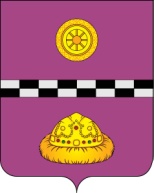                                                          ПОСТАНОВЛЕНИЕ от 20 ноября 2023 г.                                                                                       № 476Об организации проведенияоплачиваемых общественных работ в 2024 году на территории муниципальногорайона «Княжпогостский»На основании ст. ст. 7.2, 24 Закона Российской Федерации от 19.04.1991 № 1032-1 «О занятости населения в Российской Федерации», Постановления Правительства Российской Федерации от 14.07.1997 № 875 «Об утверждении положения об организации общественных работ», в соответствии с Административным регламентом предоставления государственной услуги по организации проведения оплачиваемых общественных работ, утвержденным приказом Министерства труда, занятости и социальной защиты населения Республики Коми от 29.08.2016 № 2089, в целях повышения уровня реализации мероприятий по организации и проведению общественных работ на предприятиях и в организациях Княжпогостского района, снижения напряженности на рынке трудаПОСТАНОВЛЯЮ:Утвердить Перечень видов оплачиваемых общественных работ на территории муниципального района «Княжпогостский» согласно приложению № 1 к настоящему постановлению.Утвердить план распределения оплачиваемых общественных работ по видам и по предприятиям на территории муниципального района «Княжпогостский» на 2023 год согласно приложению № 2 к настоящему постановлению.Рекомендовать предприятиям и организациям, расположенным на территории муниципального района «Княжпогостский», указанным в приложении № 2 к настоящему постановлению, обеспечить организацию рабочих мест для трудоустройства граждан, зарегистрированных в Государственном учреждении Республики Коми «Центр занятости населения Княжпогостского района» в целях поиска подходящей работы, безработных граждан на оплачиваемые общественные работы. Рекомендовать работодателям производить оплату труда гражданам, занятым на общественных работах, в соответствии с Трудовым кодексом Российской Федерации в размере не ниже минимального размера оплаты труда, установленного законодательством Российской Федерации.Рекомендовать Государственному учреждению Республики Коми «Центр занятости населения Княжпогостского района» (Дымову Р.Н.): Заключать договоры об организации проведения общественных работ с предприятиями и организациями, расположенными на территории муниципального района «Княжпогостский», указанными в приложении № 2 к настоящему постановлению; Обеспечить временное трудоустройство граждан, зарегистрированных в целях поиска подходящей работы, безработных граждан на оплачиваемые общественные работы согласно заключенным договорам с работодателями; Производить финансирование материальной поддержки безработным гражданам, испытывающим трудности в поиске работы, на период временного трудоустройства в размере не ниже минимальной величины пособия по безработице (с учетом районного коэффициента) в зависимости от фактически отработанного времени и в соответствии с действующим законодательством; В случае необходимости заключать договоры на организацию оплачиваемых общественных работ с предприятиями, не указанными в приложении № 2 к настоящему постановлению.Признать утратившим силу постановление администрации муниципального района «Княжпогостский» от 13 декабря 2022 г. № 540 «Об организации проведения оплачиваемых общественных работ в 2023 году на территории муниципального района «Княжпогостский».Настоящее постановление вступает в силу с момента его принятия, подлежит размещению на официальном сайте администрации муниципального района  «Княжпогостский».Контроль за выполнением настоящего постановления возложить на первого заместителя руководителя администрации муниципального района «Княжпогостский»  М.В. Ховрина.Глава МР «Княжпогостский» -руководитель администрации                                                        А.Л. НемчиновПриложение № 1к постановлению администрации муниципального района «Княжпогостский»от 20 ноября 2023 г. № 476ПЕРЕЧЕНЬВИДОВ ОПЛАЧИВАЕМЫХ ОБЩЕСТВЕННЫХ РАБОТ НА ТЕРРИТОРИИМУНИЦИПАЛЬНОГО РАЙОНА «КНЯЖПОГОСТСКИЙ»1. Ведение бухгалтерского учета организации;2. Ведение делопроизводства;3. Использование временных рабочих мест и должностей (отпуск, болезнь);4. Направления деятельности, для которых необходимо наличие специальной подготовки (инспектор отдела кадров, методист, воспитатель, мастер и т.п.);5. Электромонтажные, электромеханические работы;6. Слесарные и сантехнические работы;7. Сварочные, электрогазосварочные работы;8. Погрузочно-разгрузочные работы;9. Подсобные работы;10. Обеспечение населения услугами торговли;11. Уборка помещений;12. Другие виды временных работ.Приложение № 2к постановлению администрации муниципального района «Княжпогостский»от 20 ноября 2023 г. № 476ПЛАНРАСПРЕДЕЛЕНИЯ ОПЛАЧИВАЕМЫХ ОБЩЕСТВЕННЫХ РАБОТ ПО ВИДАМИ ПО ПРЕДПРИЯТИЯМ НА ТЕРРИТОРИИ МУНИЦИПАЛЬНОГО РАЙОНА «КНЯЖПОГОСТСКИЙ» НА 2024 ГОД№ п/пНаименование предприятия, организацииКоличество рабочих мест1Государственное бюджетное учреждение Республики Коми «Республиканский Княжпогостский дом-интернат для престарелых и инвалидов»52Государственное бюджетное учреждение Республики Коми «Комплексный центр социальной защиты населения Княжпогостского района»103Государственное бюджетное учреждение здравоохранения Республики Коми «Княжпогостская центральная районная больница»104Муниципальное бюджетное учреждение «Центр хозяйственно-технического обеспечения учреждений Княжпогостского района»205Общество с ограниченной ответственностью «Плитный мир»106Отделение почтовой связи Емва Усть-Вымского почтамта УФПС Республики Коми - филиал ФГУП «Почта России»57Сельскохозяйственный производственный кооператив «Княжпогостский»10 ИТОГО:100